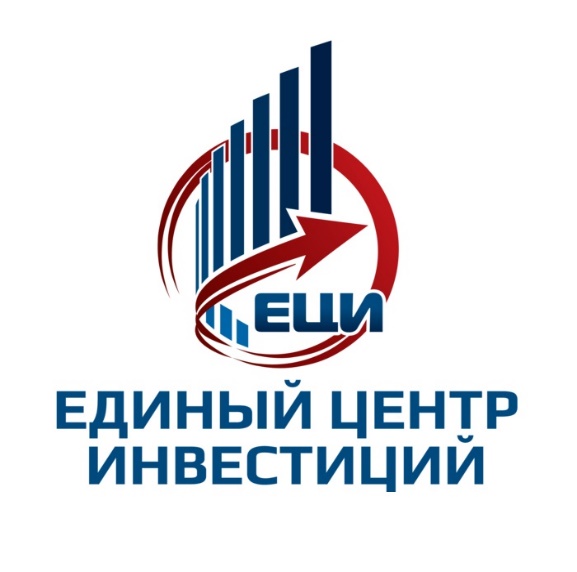 Анализ стоимости и прогноз продажи квартиры 
в ЖК «Название жк»ООО «Единый Центр Инвестиций»
http://переуступки.рфг. Санкт-Петербург, Парадная ул, дом 3, корп. 2ИНН 7842121070 КПП 784101001 ОГРН 1167847432092Тел.: 8 (812) 244-02-82Адрес почты: info@eci-spb.ruПреимущества для Вас!Избавим Вас от пустых звонков покупателей и надоедливых агентовБез комиссии (все услуги оплачивает покупатель)Бесплатное юридическое сопровождение-проведем сделку любой сложности (субсидия, материнский капитал, обременение, ипотека с нулевым первоначальным взносом и т.д.)Осуществим рекламную кампанию за свой счетПочему нас выбирают!Партнерская сеть агентств (Вашу квартиру будут продавать более 70% агентств Санкт-Петербурга и Л.О)Полное юридическое сопровождение сделкиИспользуем все рекламные источники для продажи Вашей квартиры, площадки объявлений, контекстная реклама, социальные сети, реклама на транспорте, асфальте и т.д.Внутренний клуб инвесторов (выкуп объектов с дальним сроком сдачи или под аренду)